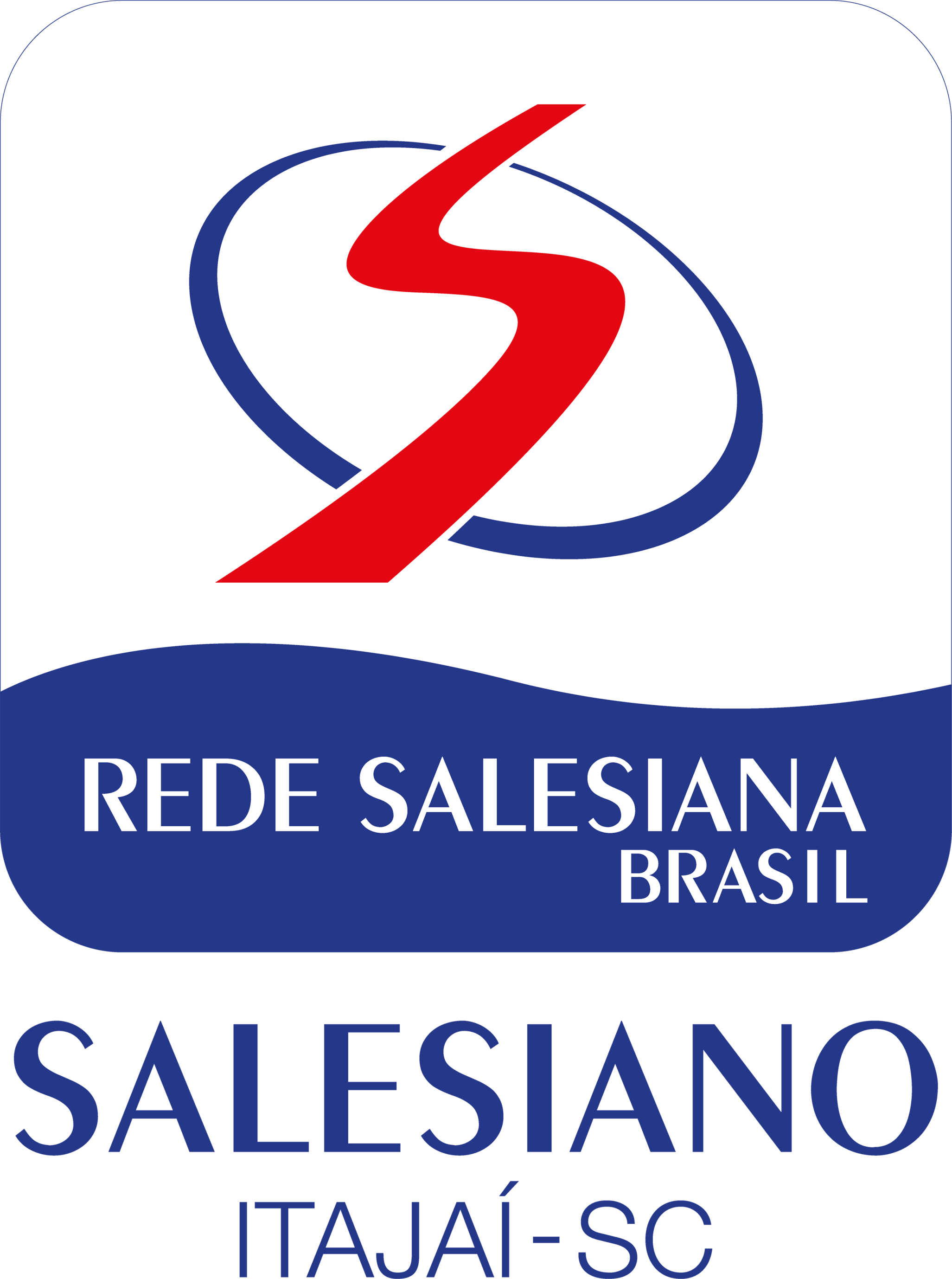 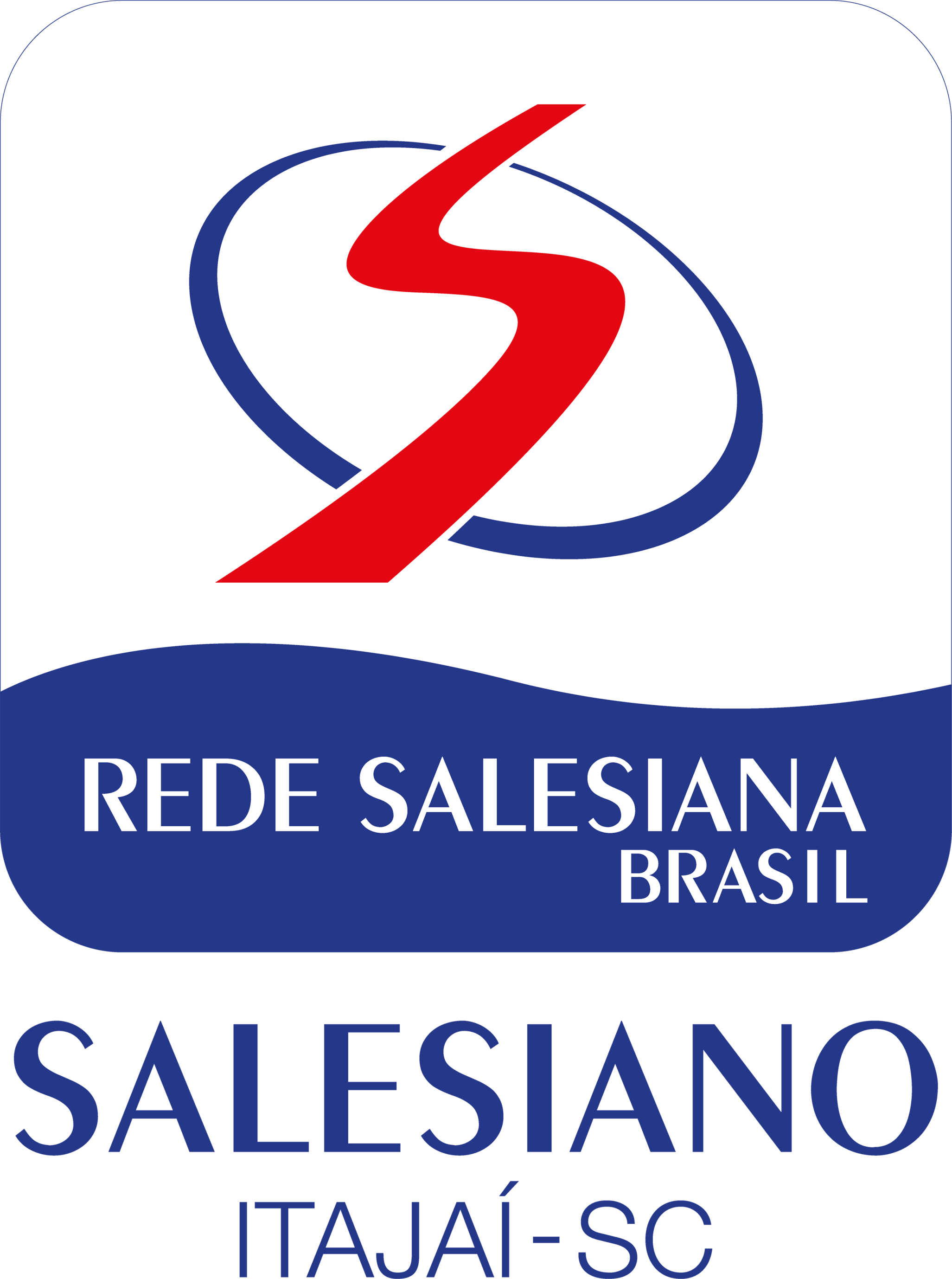 º ano1 caderno para atividades 48 folhas – capa dura 3 cartolinas(brochura/pequeno)1 metro de contact transparente3 borrachas (uma ficará no penal e as demais em casa 1 lixa (tamanho A4)para realização das tarefas)1 estojo para lápis2 apontadores (um ficará no penal e o outro em casa 1 jogo pedagógico (faixa etária: 7 anos). Atenção para realização das tarefas)para as sugestões das professoras: dominó, bingo4 lápis grafite (dois ficarão no penal e os demais no de letras ou números, jogo da memória, jogo da velha, armário da sala de aula)boliche, quebra-cabeça (100 peças), ludo, pega1 régua (30cm)varetas, tangram ou jogo de montar palavras.1 pasta plástica com elástico (portfólio de avaliações)  2 pastas plásticas de grampo trilho (material resistente)1 pasta catálogo com 50 plásticosPara trabalhar Matemática:1 pasta grampo trilho (portfólio de Inglês)1 caixa de lápis de cor (12 cores)1 dado para jogos1 caixa de giz Curton (gizão curto)1 caixinha de material dourado1 pincel nº 8 (chato)1 calculadora (modelo simples e pequena)1 pincel atômico1 estojo de canetinha (12 cores)1 tubo de cola líquida (110g)Materiais para experiências de Ciências e 2 colas em bastãooficinas de Arte1 caixa de massinha1 tubo de tinta relevoObs: Adquirir somente o que estiver assinalado.1 tesoura sem ponta (Mundial ou Tramontina)(  ) 1 camiseta usada (tamanho adulto) para as aulas2 envelopes (11x16cm – colorido - cor opcional)de Arte, com nome bem visível4 envelopes saco kraft natural (pardo) 16x22 cm (  ) 1 pacote de guardanapo1 tela para pintura (20x30cm)(  ) 1 rolo de saquinho para freezer1 DVD virgem  (  ) 1 pacote de lantejoulas1 pacote de Tilipaper (Tilibra)(  ) 2 folhas de EVA ____________________________1 caixa de guache de 12 cores(  ) 1 bloco de folha canson A31 folha de papel duplex (dupla face) ______________(  ) 1 fita larga transparente1 folha de papel camurça – cor __________________1 folha de papel crepom – cor  __________________Os livros paradidáticos serão solicitados após o 1 folha de papel laminado – cor _________________início das aulas.   Importante:- Todo material deve ser identificado. Solicitamos que os livros também sejam encapados e que as   etiquetas sejam colocadas na capa.- Pedimos para que o corretivo não seja incluído no material do (a) seu (a) filho (a).- Também não fazem parte do material: álbuns de figurinhas, brinquedos e celular.- A aquisição do KIT LIVROS (material didático) será pela internet no site da EDEBE, www.loja.edebe.com.br, a   partir do dia 23/01/18. O pagamento poderá ser feito por meio de cartão de crédito podendo parcelar em  até 06 vezes, ou no boleto bancário ou para pagamento à vista com 5% de desconto. Esse material poderá ser retirado a partir de 01/02/2018 na biblioteca do colégio a partir das 13h30min (somente no período vespertino). - O livro de INGLÊS será o KID’S BOX - Ed. Cambridge (a ser adquirido no colégio a partir de 01/02/18).Comunicado aos pais  Composição das turmas – O Colégio Salesiano reserva somente a si a tarefa de compor as turmas de cada série.  Uniforme – Leia instruções a seguir.  Livros paradidáticos - Serão adquiridos na feira de livros no início do ano.  Entrega dos materiais – 08/02/18 - das 13h30min às 16h30min (salas de aula).  Início das aulas  - 14/02/2018.